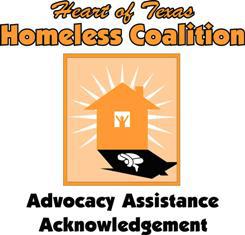 APPLICATION FOR MEMBERSHIP  January 1, 2017 through December 31, 2017Individual membership dues are $15 per year; $25 per year for non-profit organizations; and $50 per year for profit entities. Government agencies are exempt from paying dues. Individual employees are encouraged to register as individual; however, this will not affect voting privileges.  Form of Membership:  Individual               Non-Profit              For-Profit            Government Agency  Organization or Individual Name:  Nature of Business or Profession:  Business Address:  Business Phone: __________________________________________ Fax:  _________________________________________Contact Person:  Job Title:  ________________________________________________________________________________________________________________Preferred Contact Person:  ____________________________________________________________________________________________Preferred E-Mail Address: ____________________________________________________________________________________________Additional personnel email addresses (to add to email list):Please complete and return with your annual dues to:  HOT Homeless Coalition C/O: Shaun LeeP.O. Box 23025 Waco, Texas 76702  If you have any questions, please contact: Carlton Willis at: shaun.lee@hotrmhmr.org or Melinda Bonds at: melinda.bonds@hotrmhmr.org.If requested, a receipt will be sent to you for your records.COALITION USE ONLY Date Received: Name: Check #: Cash Received:  